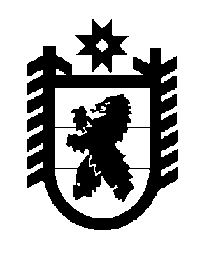 Российская Федерация Республика Карелия    ПРАВИТЕЛЬСТВО РЕСПУБЛИКИ КАРЕЛИЯПОСТАНОВЛЕНИЕ                                 от  14 января 2016 года № 3-Пг. Петрозаводск О внесении изменений в постановление Правительства Республики Карелия от 1 июля 2014 года № 208-ППравительство Республики Карелия п о с т а н о в л я е т:Внести в Правила принятия решений о заключении государственных контрактов на поставку товаров, выполнение работ, оказание услуг для обеспечения нужд Республики Карелия на срок, превышающий срок действия утвержденных лимитов бюджетных обязательств, утвержденные постановлением Правительства Республики Карелия от  1 июля 2014 года  № 208-П (Собрание законодательства Республики Карелия, 2014, № 7,               ст. 1282), следующие изменения:пункт 4 изложить в следующей редакции: «4. При заключении в рамках государственных программ Республики Карелия государственных контрактов на выполнение работ по содержанию автомобильных дорог общего пользования регионального или межмуниципального значения и искусственных сооружений на них, срок производственного цикла выполнения которых превышает срок действия утвержденных лимитов бюджетных обязательств, годовой предельный объем средств, предусматриваемых на оплату таких государственных контрактов за пределами текущего года, не может превышать максимальный годовой объем лимитов бюджетных обязательств, утвержденных на содержание автомобильных дорог общего пользования регионального или межмуниципального значения и искусственных сооружений на них в пределах текущего финансового года, скорректированный на индекс потребительских цен.»;2) пункт 5 изложить в следующей редакции:«5. Государственные контракты на выполнение работ, оказание услуг для обеспечения нужд Республики Карелия, длительность производственного цикла выполнения, оказания которых превышает срок действия утвержденных лимитов бюджетных обязательств, а также государственные контракты на поставку товаров для обеспечения нужд Республики Карелия на срок, превышающий срок действия утвержденных лимитов бюджетных обязательств, не указанные в пункте 2 настоящих Правил, могут заключаться на срок и в пределах средств, которые предусмотрены решением Правительства Республики Карелия, устанавливающим:наименование объекта закупки;предмет закупки (выполнение работ, оказание услуг, поставка товаров);предельный срок осуществления закупки;предельный объем средств на оплату долгосрочного государственного контракта с разбивкой по годам и источникам;наименование главного распорядителя и государственного заказчика.»;3) пункт 6 изложить в следующей редакции:«6. Решение Правительства Республики Карелия о заключении государственного контракта для обеспечения нужд Республики Карелия, предусмотренное пунктом 5 настоящих Правил, принимается в форме распоряжения Правительства Республики Карелия. Проект распоряжения Правительства Республики Карелия в установленном порядке направляется органом исполнительной власти Республики Карелия, являющимся государственным заказчиком по государственному контракту и (или) главным распорядителем средств бюджета Республики Карелия,  на согласование в Министерство финансов Республики Карелия.Министерство финансов Республики Карелия согласовывает указанный проект при соблюдении следующих условий:непревышение предельного объема средств, предусматриваемых на оплату государственного контракта в текущем финансовом году, над объемом бюджетных ассигнований, предусмотренных законом Республики Карелия о бюджете на текущий финансовый год;непревышение годового предельного объема средств, предусмат-риваемых на оплату государственного контракта за пределами текущего года, над максимальным годовым объемом средств на оплату указанного государственного контракта, предусмотренным на реализацию соответствующих мероприятий государственной программы Республики Карелия за пределами текущего года.В случае если предметом государственного контракта является оказание услуг по содержанию автомобильных дорог общего пользования регионального или межмуниципального значения и искусственных сооружений на них, Министерство финансов Республики Карелия согласовывает указанный проект при соблюдении также условия о непревышении годового предельного объема средств, предусматриваемых на оплату государственного контракта за пределами текущего года, над максимальным годовым объемом лимитов бюджетных обязательств текущего года, утвержденных на содержание автомобильных дорог и искусственных сооружений на них, скорректированных на индекс потребительских цен.Проект распоряжения Правительства Республики Карелия вносится органом исполнительной власти Республики Карелия, являющимся государственным заказчиком по государственному контракту, в установленном порядке в Правительство Республики Карелия.».           Глава Республики  Карелия                       			      	        А.П. Худилайнен